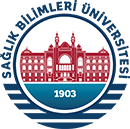 PROGRAM INFORMATION PROGRAM INFORMATION Department’s NameGraduate Program NameCourse TitleProgram and Course Code(It will be written by the Institute)CREDITCredits= [Theoretical hours +(Practical hours /2)]    ECTS= Total workload / 25 hoursCREDITCredits= [Theoretical hours +(Practical hours /2)]    ECTS= Total workload / 25 hoursCREDITCredits= [Theoretical hours +(Practical hours /2)]    ECTS= Total workload / 25 hoursCREDITCredits= [Theoretical hours +(Practical hours /2)]    ECTS= Total workload / 25 hoursTheoretical Hours                  Practical Hours                   Credits                   ECTS        Theoretical Hours                  Practical Hours                   Credits                   ECTS        Theoretical Hours                  Practical Hours                   Credits                   ECTS        Theoretical Hours                  Practical Hours                   Credits                   ECTS        COURSE INFORMATIONCOURSE INFORMATIONCOURSE INFORMATIONCOURSE INFORMATIONGraduate Program  MSc   PhD
Course Category  Standard  Specialization Field CourseType Compulsory  ElectiveSemester  I. Semester     II. Semester III. Semester   IV. SemesterMODE OF DELIVERYMODE OF DELIVERYMODE OF DELIVERYMODE OF DELIVERY 1) Face to face	                        2) Laboratory	 	    3) Distance education  4) Teamwork                                       5)  Applied         (It should be defined in table of Course Syllabus ) 1) Face to face	                        2) Laboratory	 	    3) Distance education  4) Teamwork                                       5)  Applied         (It should be defined in table of Course Syllabus ) 1) Face to face	                        2) Laboratory	 	    3) Distance education  4) Teamwork                                       5)  Applied         (It should be defined in table of Course Syllabus ) 1) Face to face	                        2) Laboratory	 	    3) Distance education  4) Teamwork                                       5)  Applied         (It should be defined in table of Course Syllabus )METHOD OF ASSESSMENT METHOD OF ASSESSMENT METHOD OF ASSESSMENT METHOD OF ASSESSMENT 1 Midterm  Exam, 1 Homework (or Project) and 1  End of Term Exam1 Midterm  Exam, 1 Homework (or Project) and 1  End of Term Exam1 Midterm  Exam, 1 Homework (or Project) and 1  End of Term Exam1 Midterm  Exam, 1 Homework (or Project) and 1  End of Term ExamCourse ObjectIvesCourse ObjectIvesCourse ObjectIvesCourse ObjectIvesCourse SyllabusCourse SyllabusCourse SyllabusCourse SyllabusCourse SyllabusWeekSubjectSubjectSubjectMode of Delivery(Code 1, 2, 3, 4, 5)1234567891011121314 STUDENT WORKLOAD STUDENT WORKLOAD STUDENT WORKLOAD STUDENT WORKLOAD STUDENT WORKLOADType of workType of workDuration (hours per week)Number of weeks (or activities)Total hours (per semester)Lectures (face to face)Lectures (face to face)Own studies outside classOwn studies outside classLaboratory Laboratory Studies for midterm exam Studies for midterm exam Midterm examMidterm examPracticesPracticesClinical PracticesClinical PracticesHomeworkHomeworkProjectProjectStudies for end of term examStudies for end of term examEnd of term examEnd of term examOthers (to be defined)Others (to be defined)Total workloadTotal workloadREFERENCESREFERENCESREFERENCESREFERENCESREFERENCES1-2-1-2-1-2-1-2-1-2-